Негосударственное аккредитованное некоммерческоечастное образовательное учреждение высшего образования«Академия маркетинга и социально-информационных технологий – ИМСИТ»(г. Краснодар)Институт экономики, управления и социальных коммуникацийКафедра бизнес-процессов и экономической безопасности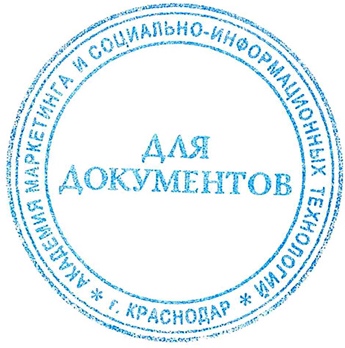 УТВЕРЖДАЮПроректор по учебной работе, доцент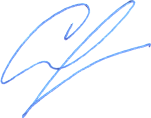 _______________ Н.И. Севрюгина13 апреля 2020 г.Б1.Б.04 ЭКОНОМИКАрабочая программа по дисциплинедля студентов направления подготовки 09.03.01 Информатика и вычислительная техникаНаправленность (профиль) образовательной программы «Автоматизированные системы обработки информации и управления»квалификация (степень) выпускника «Бакалавр»Краснодар2020Рабочая программа дисциплины «Экономика» для студентов направления подготовки 09.03.01 Информатика и вычислительная техника/ сост. кандидат экономических наук, доцент Голуб И.Н. – Краснодар, ИМСИТ, 2020.Рабочая программа составлена в соответствии с требованиями федерального государственного образовательного стандарта высшего образования (ФГОС ВО) по направлению подготовки 09.03.01 Информатика и вычислительная техника, утвержденного приказом Министерства образования и науки Российской Федерации от 12 января 2016 г. № 5.Составитель, кандидат экономических наук, доцент			И. Н. Голуб 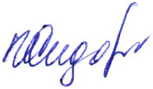 Рабочая программа рассмотрена и рекомендована на заседании кафедры Бизнес-процессов и экономической безопасности от 10.04.2020 г., протокол № 9 	Зав. кафедрой бизнес-процессов и экономической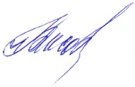 безопасности, канд. экон. наук, доцент                                      		 К.В. ПисаренкоРабочая программа утверждена на заседании Научно-методического совета Академии ИМСИТ  протокол № 8 от 13 апреля 2020 г.Председатель Научно-методического 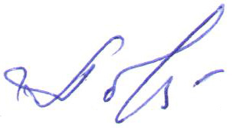 Совета Академии ИМСИТ, профессор                                                                              		Н.Н. ПавелкоСогласовано:Проректор по учебной работе,доцент                                                                                      		Н.И. СеврюгинаПроректор по качеству образования, доцент                      								К.В. ПисаренкоРецензенты:Чарахчян К.К., доктор экон. наук, профессор кафедры экономики и менеджментаФилиала ФГБОУ ВО «Кубанский государственный университет» в г. АрмавиреГлебов О.В., директор АО «ЮГ-СИСТЕМА ПЛЮС» СОДЕРЖАНИЕ1. Цель и задачи освоения дисциплины	42. Место дисциплины в структуре ОПОП ВО	43. Требования к результатам освоения содержания дисциплины	44. Содержание и структура дисциплины	54.1 Содержание разделов дисциплины	54.2 Структура дисциплины	64.3 Занятия лекционного типа	74.4 Занятия семинарского типа	74.5 Курсовая работа	84.6 Самостоятельное изучение разделов дисциплины	85. Образовательные технологии	105.1 Интерактивные образовательные технологии, используемые в аудиторных занятиях	106. Оценочные средства для текущего контроля успеваемости и  промежуточной аттестации	107. Учебно-методическое обеспечение дисциплины	127.1 Основная литература	127.2 Дополнительная литература	127.3 Периодические издания	127.4 Интернет-ресурсы	137.5 Методические указания и материалы по видам занятий	137.6 Программное обеспечение	138. Условия реализации программы для обучающихся инвалидов и лиц с ограниченными возможностями здоровья	149. Материально-техническое обеспечение дисциплины	141. Цель и задачи освоения дисциплиныЦелью учебной дисциплины «Экономика» является формирование у обучающихся  научного экономического мировоззрения, умения анализировать экономические ситуации на разных уровнях поведения хозяйственных субъектов в условиях рыночной экономики. Задачи дисциплины:формирование у обучающихся четких представлений об основах экономической политики государства, умение ориентироваться в различных экономических понятиях; уяснение теоретического наследия основоположников экономических теорий;понимание обучающимися сущности микроэкономического механизма и макроэкономического регулирования экономических процессов; формирование у обучающихся знаний по вопросам международных экономических процессов;формирование у обучающихся навыков самостоятельной работы по решению конкретных экономических проблем на основе анализа фактического материала.2. Место дисциплины в структуре ОПОП ВОДисциплина Б1.Б.04 «Экономика» относится к базовой части учебного плана, блока Б1.Для изучения дисциплины «Экономика» необходимо знание студентами школьного курса обществознания, математики. Дисциплина «Экономика» имеет логическую связь с последующей учебной, производственной и преддипломной практикой, процессом выполнения выпускной квалификационной работы, изучении дисциплины ФТД.В.04 Организация и управление в информационной сфере.3. Требования к результатам освоения содержания дисциплиныВ результате освоения дисциплины в соответствии с видами профессиональной деятельности, согласно учебного плана, на которые ориентирована ОПОП бакалавра, должны быть решены следующие профессиональные задачи и сформированы следующие общекультурные (ОК), общепрофессиональные (ОПК) компетенции: Освоение дисциплины «Экономика» обеспечивает подготовку бакалавров по направлению 09.03.01 Информатика и вычислительная техника, область профессиональной деятельности, которых включает:  программное обеспечение компьютерных вычислительных систем и сетей, автоматизированных систем обработки информации и управления. Освоение дисциплины «Экономика» обеспечивает подготовку бакалавров по направлению 09.03.01 Информатика и вычислительная техника, объектами профессиональной деятельности,  которых являются: электронно-вычислительные машины, комплексы, системы и сети;автоматизированные системы обработки информации и управления;системы автоматизированного проектирования и информационной поддержки жизненного цикла промышленных изделий;программное обеспечение средств вычислительной техники и автоматизированных систем (программы, программные комплексы и системы);математическое, информационное, техническое, лингвистическое, программное, эргономическое, организационное и правовое обеспечение перечисленных систем. Освоение дисциплины «Экономика» обеспечивает подготовку обучающихся по направлению 09.03.01 Информатика и вычислительная техника к решению ряда следующих профессиональных задач в соответствии с видами профессиональной деятельности, на которые ориентирована ОПОП:  проектно-конструкторская деятельность:сбор и анализ исходных данных для проектирования;проведение предварительного технико-экономического обоснования проектных расчетов;научно-исследовательская деятельность:проведение экспериментов по заданной методике и анализа результатов;проведение измерений и наблюдений, составление описания проводимых исследований, подготовка данных для составления обзоров, отчетов и научных публикаций.проектно-технологическая деятельность:освоение и применение современных программно-методических комплексов исследования и автоматизированного проектирования объектов профессиональной деятельности.4. Содержание и структура дисциплины 4.1 Содержание разделов дисциплиныТаблица 1- Содержание разделов дисциплины4.2 Структура дисциплиныИзучение дисциплины осуществляется студентами очной формы обучения (ОФО),  заочной формы обучения (ЗФО).Объем учебной дисциплины и виды учебной работыТаблица 2 - Объем учебной дисциплины и виды учебной работы, ОФОТаблица 3 – Объем учебной дисциплины и виды учебной работы, ЗФОРаспределение видов учебной работы и их трудоемкости по разделам дисциплиныТаблица 4 - Разделы дисциплины, изучаемые в 1 семестре ОФОТаблица 5 - Разделы дисциплины, изучаемые в 1 семестре ЗФО*Контактная работа при проведении учебных занятий по дисциплине осуществляется в соответствии с приказом Минобрнауки России от 05.04.2017 № 301 «Об утверждении порядка организации и осуществления образовательной деятельности по образовательным программам высшего образования – программам бакалавриата. программам специалитета. Программам магистратуры». 4.3 Занятия лекционного типаВ соответствии с п. 31 приказа Минобрнауки России от 05.04.2017 № 301 «Об утверждении порядка организации и осуществления образовательной деятельности по образовательным программам высшего образования – программам бакалавриата, программам специалитета, программам магистратуры» занятия лекционного типа проводятся  в форме лекций и иных учебных занятий, предусматривающих преимущественную передачу учебной информации научно-педагогическими работниками академии. По дисциплине занятия лекционного типа проводятся в форме лекций.4.4 Занятия семинарского типаВ соответствии с п. 31 приказа Минобрнауки России от 05.04.2017 № 301 «Об утверждении порядка организации и осуществления образовательной деятельности по образовательным программам высшего образования – программам бакалавриата, программам специалитета, программам магистратуры» занятия семинарского типа проводятся в форме: семинаров, практических занятий, практикумов, лабораторных работ, коллоквиумов и т.д.Семинар (от латинского seminarium «рассадник»; переноси «школа») – вид практических занятий, который предусматривает самостоятельную проработку обучающимися отдельных тем и проблем в соответствии содержания учебной дисциплины и обсуждение результатов этого изучения, представленных в виде тезисов, сообщений, докладов, рефератов и т.д.Подготовка к семинарскому занятию включает в себя следующие этапы:ознакомление с планом семинара;работа с учебником и литературой;анализ различных точек зрения по вопросу;выделение проблемных областей;формулировка собственной точки зрения;формулирование вопросов, на которые не удалось получить ответы и которые требуют консультаций у преподавателя или совместного обсуждения на занятиях.Практическое занятие — это одна из форм учебной работы, которая ориентирована на закрепление изученного теоретического материала, его более глубокое усвоение и формирование умения применять теоретические знания в практических, прикладных целях. Особое внимание на практических занятиях уделяется выработке учебных или профессиональных навыков. Такие навыки формируются в процессе выполнения конкретных заданий – упражнений, задач и т. п. – под руководством и контролем преподавателя. Тематический план практических занятий приведен в таблицах 6, 7.Таблица 6 – Содержание и структура дисциплины «Экономика», практические занятия по ОФОТаблица 7 – Содержание и структура дисциплины «Экономика», практические занятия по ЗФО4.5 Курсовая работаВ рамках изучения дисциплины «Экономика» выполнение курсовых работ не предусмотрено рабочим учебным планом академии.4.6 Самостоятельное изучение разделов дисциплины Самостоятельная работа обучающихся в ходе семестра является важной составной частью учебного процесса и необходима для закрепления и углубления знаний, полученных в период сессии на лекциях, практических и интерактивных занятиях, а также для индивидуального изучения дисциплины «Экономика» в соответствии с программой и рекомендованной литературой. Самостоятельная работа выполняется в виде подготовки домашнего задания или сообщения по отдельным вопросам.Контроль качества выполнения самостоятельной (домашней) работы может осуществляться с помощью устного опроса на лекциях или практических занятиях, обсуждения подготовленных рефератов, проведения тестирования. Устные формы контроля помогут оценить владение обучающимися жанрами научной речи (дискуссия, диспут, сообщение, доклад и др.), в которых раскрывается умение обучающихся передать нужную информацию, грамотно использовать языковые средства, а также ораторские приемы для контакта с аудиторией. Письменные работы позволяют оценить владение источниками, научным стилем изложения, для которого характерны: логичность, точность терминологии, обобщенность и отвлеченность, насыщенность фактической информацией. Методические указания по выполнению  самостоятельной работы обучающимися представлены в таблицах 8, 9. Таблица 8 – Формы и методы самостоятельной работы по дисциплине «Экономика» для ОФОТаблица 9 – Формы и методы самостоятельной работы по дисциплине «Экономика» для ЗФО5. Образовательные технологииВ процессе освоения дисциплины «Экономика» используются следующие образовательные технологии в виде контактной и самостоятельной работы:1.Стандартные методы обучения: проблемная лекция;информационная  лекции;практические занятия, на которых обсуждаются основные проблемы, раскрываемые в лекциях и сформулированные в домашних заданиях;письменные и/или устные домашние задания; расчетно-аналитические, расчетно-графические задания;консультации преподавателя;самостоятельная работа обучающихся, в которую входит освоение теоретического материала, подготовка к практическим занятиям, выполнение указанных выше письменных или устных заданий, работа с литературой и др.2.Методы обучения с применением интерактивных форм образовательных технологий: интерактивные лекции; анализ деловых ситуаций на основе кейс-метода; обсуждение подготовленных обучающимися рефератов.5.1 Интерактивные образовательные технологии, используемые в аудиторных занятияхИнтерактивные технологии – организация образовательного процесса, которая предполагает активное и нелинейное взаимодействие всех участников, достижение на этой основе личностно значимого для них образовательного результата. Наряду со специализированными технологиями такого рода принцип интерактивности прослеживается в большинстве современных образовательных технологий. Интерактивность подразумевает субъект-субъектные отношения в ходе образовательного процесса и, как следствие, формирование саморазвивающейся информационно-ресурсной среды. Интерактивные образовательные технологии, используемые при проведении аудиторных занятий (контактная работа обучающихся с преподавателем), представлены в таблице 10. Таблица 10 - Интерактивные образовательные технологии, используемые при проведении аудиторных занятий (контактная работа обучающихся с преподавателем) по дисциплине «Экономика»6. Оценочные средства для текущего контроля успеваемости и  промежуточной аттестацииПо дисциплине «Экономика» предусмотрен текущий контроль в виде тестирования, промежуточный контроль в виде экзамена. Порядок проведения текущего контроля и промежуточного контроля строго соответствует Положению «О текущем контроле и промежуточной аттестации обучающихся в Академии маркетинга и социально-информационных технологий – ИМСИТ (г. Краснодар)». В перечень включаются вопросы из различных разделов курса, позволяющие проверить и оценить теоретические знания обучающихся. Текущий контроль засчитывается на основе полноты раскрытия темы и выполнения представленных заданий. Для проведения экзамена в письменной или тестовой форме разрабатывается перечень вопросов, утверждаемых на кафедре. Выставляется дифференцированная оценка.Контрольно-оценочные средства для проведения текущей и промежуточной аттестации обучающихся по дисциплине «Экономика» прилагаются. Примерный перечень вопросов к экзаменуОсновные этапы развития экономической теории.Предмет и метод экономической теории.Принцип ограниченности ресурсов.Кривая производственных возможностей.Типы экономических систем.Понятие и закон спроса, кривая спроса.Неценовые факторы, влияющие на спрос.Спрос и объем спроса, сдвиг кривой спроса.Понятия и закон предложения, кривая предложения.Неценовые факторы, влияющие на предложения.Предложения и объем предложения, сдвиг кривой предложения.Взаимодействие спроса и предложения, рыночное равновесие.Понятия эластичности, ценовая эластичность спроса, факторы ценовой эластичности.Эластичность спроса по доходу, эластичность предложения, перекрестная эластичность.Поведения потребителя в рыночной экономике.Понятия издержек, внешние и внутренние издержки.Общие, средние и предельные издержки. Общая, средняя и предельная выручка предприятия.Закон убывающей предельной доходности.Понятие совершенной конкуренции, основные признаки совершенной конкуренции.Производство и ценообразование в условиях чистой монополии.Монополистическая конкуренция и ее признаки.Производство и ценообразование в условиях олигополии.Антимонопольное регулирование.Рынок труда: спрос и предложение труда.Предмет макроэкономики и ее особенности.Общая характеристика макроэкономических показателей.Валовой национальный продукт и методы его измерения.Понятие и особенности рынка труда.Сущность и виды заработной платы.Заработная плата в условиях конкуренции и монопсонии.Роль профсоюзов на рынке труда.Рынок производственного и денежного капитала, ссудный процентЗемля как фактор производства, рента и цена землиПредпринимательский доход и экономическая прибыль.Сущность и функции денег, денежная система обществаСпрос и предложение денег.Сущность и необходимость кредита, кредитная система государства.Банковская система государства и принципы ее построения.Совокупный спрос, неценовые факторы совокупного спроса.Совокупное предложение, неценовые факторы совокупного предложения.Макроэкономическое равновесие (модель AS-AD).Изменения в макроэкономическом равновесии.Ставка процента, инвестиции и кривая IS.Доход, спрос на деньги и кривая LM.Модель IS – LM как модель совокупного спроса.Экономический цикл и его фазы, виды циклов.Особенности современного экономического цикла.Понятие и типы экономического роста.Источники (факторы) экономического роста.Сущность и функции финансов.Финансовая система государства и ее структура. Налоги и налоговая система, кривая Лаффера.Механизм реализации фискальной политики государства.Сущность и виды безработицы.Экономические и социальные последствия безработицы, закон Оукена.Состояние рынка труда и механизмы государственного регулирования занятости в России.Инфляция: сущность, виды.Социально-экономические последствия инфляции, антиинфляционное регулирование экономики.Взаимосвязь между инфляцией и безработицей, стагфляция. 7. Учебно-методическое обеспечение дисциплины7.1 Основная литератураБардовский, В.П. Экономика: Учебник / В.П. Бардовский, О.В. Рудакова, Е.М. Самородова. - М.: ИД ФОРУМ: НИЦ ИНФРА-М, 2015. - 672 с.: ил.- (Высшее образование). - [Электронный ресурс]. – 2015. – URL: http://znanium.com/catalog.php?bookinfo=494222Райзберг, Б.А. Курс экономики: учебник / Б.А. Райзберг, Е.Б. Стародубцева; под ред. Б.А. Райзберга. - 5-е изд., испр. - М.: ИНФРА-М, 2018. - 686 с. - [Электронный ресурс]. - 2018. - URL: http://znanium.com/catalog.php?bookinfo=906431Федотов, В.А. Экономика: учебник / В.А. Федотов, О.В. Комарова. - 4-е изд., перераб. и доп. - М.: ИНФРА-М, 2016. - 196 с. - (Высшее образование: Бакалавриат). - [Электронный ресурс]. – 2018. – URL: http://znanium.com/catalog.php?bookinfo=5452187.2 Дополнительная литература Балашов, А.И. Экономика: Учебник / А.И. Балашов, С.А. Тертышный. - М.: Магистр, НИЦ ИНФРА-М, 2015. - 432 с. - (Бакалавриат) - [Электронный ресурс]. – 2015. – URL: http://znanium.com/catalog.php?bookinfo=486508Гукасьян Г.М. Экономика от «А» до «Я»: тематический справочник: справочник / Г.М. Гукасьян. - М.: ИНФРА-М, 2018. - 480 с. - [Электронный ресурс]. – 2018. – URL: http://znanium.com/catalog.php?bookinfo=972343Липсиц И.В. Экономика: учебник / И.В. Липсиц. - Москва : КноРус, 2015. - 307 с. - Для бакалавров. - [Электронный ресурс]. – 2015. – URL: https://www.book.ru/book/916515 Нуреев Р.М. Экономика развития: модели становления рыночной экономики: Учебник / Нуреев Р.М., - 2-е изд., перераб. и доп. - М.: Юр.Норма, НИЦ  ИНФРА-М, 2019. - 640 с. - [Электронный ресурс]. – 2019. – URL: https://znanium.com/catalog.php?bookinfo=1014352Резник, С.Д. Введение в экономику: учеб. пособие / С.Д. Резник, З.А. Мебадури, Е.В. Духанина; под общ. ред. д-ра экон. наук, проф. С.Д. Резника. - 2-е изд., стереотип. - М. : ИНФРА-М, 2018. - 224 с. - [Электронный ресурс]. – 2018. – URL: http://znanium.com/catalog.php?bookinfo=9392817.3 Периодические изданияНаучно-практический журнал «Экономика: теория и практика». – Краснодар: Федеральное государственное бюджетное образовательное учреждение высшего образования «Кубанский государственный университет» .-  Режим доступа: http://econ.kubsu.ru/econtp.html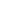 Всероссийский экономический журнал «ЭКО». – Новосибирск: Автономная некоммерческая организация Редакция журнала ЭКО. - Режим доступа https://ecotrends.ru/index.php/eco/about7.4 Интернет-ресурсы1. Официальный сайт Межведомственного аналитического центра Электронный ресурс. – URL: http://www.iacenter.ru 2. Официальный сайт Департамента экономического развития Администрации Краснодарского края Электронный ресурс. –   URL: http://economy.krasnodar.ru 3. Официальный сайт Министерства экономического развития Российской Федерации Электронный ресурс. – URL: http://www.economy.gov.ru 7.5 Методические указания и материалы по видам занятий Организация деятельности обучающихся по видам учебных занятий по дисциплине «Экономика» представлена в таблице 11.Таблица 11 - Организация деятельности обучающихся по видам учебных занятий по дисциплине «Экономика»7.6 Программное обеспечениеПреподавание и подготовка студентов предполагает использование стандартного программного обеспечения для персонального компьютера: Windows 10 Pro RUS. Подписка Microsoft Imagine Premium – Invoce № 9554097373 от 22 июля 2019 г.Программное обеспечение по лицензии GNU GPL: Google Chrome, LibreOffice, Mozilla Firefox, Notepad++.8. Условия реализации программы для обучающихся инвалидов и лиц с ограниченными возможностями здоровья Специфика получаемой специализации предполагает возможность обучения следующих категорий инвалидов и лиц с ограниченными возможностями здоровья:с ограничением двигательных функций;с нарушениями слуха;с нарушениями зрения.Организация образовательного процесса обеспечивает возможность беспрепятственного доступа обучающихся с ограниченными возможностями здоровья и (или) инвалидов в учебные аудитории и другие помещения, для этого имеются пандусы, поручни, лифты и расширенные дверные проемы.В учебных аудиториях и лабораториях имеется возможность оборудовать места для обучающихся-инвалидов с различными видами  нарушения здоровья, в том числе опорно-двигательного аппарата и слуха. Освещенность учебных мест устанавливается в соответствии с положениями СНиП 23-05-95 «Естественное и искусственное освещения». Все предметы, необходимые для учебного процесса, располагаются в зоне максимальной досягаемости вытянутых рук.Помещения предусматривают учебные места для лиц с ограниченными возможностями здоровья и инвалидов, имеющих сердечно-сосудистые заболевания, они оборудованы солнцезащитными устройствами (жалюзи), в них имеется система климат-контроля.По необходимости для инвалидов и лиц с ограниченными возможностями здоровья разрабатываются индивидуальные учебные планы и индивидуальные графики, обучающиеся обеспечиваются печатными и электронными образовательными ресурсами в формах, адаптированных к ограничениям их здоровья.9. Материально-техническое обеспечение дисциплиныОсвоение дисциплины предполагает использование академической аудитории для проведения лекционных и семинарских занятий.Перечень ресурсов информационно-телекоммуникационной сети «Интернет» необходимых для изучения дисциплины «Экономика» представлен в таблице 12. Таблица 12 - Перечень электронно-библиотечных системПеречень профессиональных баз данных и информационных справочных систем:URL: http://www.consultant.ru/  – Компания «Консультант Плюс».2. URL: http://www.garant.ru/ – Информационно-правовой портал «Гарант».3. URL: http://www.gks.ru  – официальный сайт государственной статистической службы4. URL: https://icss.ru/– Аналитическая серия ИКСИ (Институт комплексных стратегических следований). База показателей экономического развития России.5. URL: https://krsdstat.gks.ru/ - официальный сайт Территориального органа Федеральной службы государственной статистики по Краснодарскому краю.Перечень средств информационно-коммуникационных технологий, задействованных в образовательном процессе по дисциплине «Экономика» представлен в таблице 13 (только для СР).Таблица 13 - Перечень информационно-коммуникационных технологий, задействованных в образовательном процессе по дисциплине «Экономика»Перечень средств материально-технического обеспечения для обучения по дисциплине «Экономика» представлен в таблице 14.Таблица 14 - Перечень средств материально-техническое обеспечение для обучения по дисциплине «Экономика»ОК-3 способностью использовать основы экономических знаний в различных сферах деятельностиОК-3 способностью использовать основы экономических знаний в различных сферах деятельностиОК-3 способностью использовать основы экономических знаний в различных сферах деятельностиЗнатьУметьВладеть- базовые экономические понятия;- объективные основы функционирования экономики и поведения экономических агентов; - условия функционирования национальной экономики, понятия  и факторы экономического роста- уметь применять основные модели и методы макро- и микроэкономического анализа в профессиональной деятельности;- уметь применять методы определения потребности (в соответствии с целями предприятия) и стоимостной оценки различных (трудовых, технических и материальных) ресурсов предприятия и показатели их использования;- уметь оценивать деятельность предприятия и его подразделений, ориентируясь на макро- и микроэкономические показателиосновами метода экономического анализа и его применения в сферах жизнедеятельностиОПК-3 способностью разрабатывать бизнес-планы и технические задания на оснащение отделов, лабораторий, офисов компьютерным и сетевым оборудованиемОПК-3 способностью разрабатывать бизнес-планы и технические задания на оснащение отделов, лабораторий, офисов компьютерным и сетевым оборудованиемОПК-3 способностью разрабатывать бизнес-планы и технические задания на оснащение отделов, лабораторий, офисов компьютерным и сетевым оборудованиемЗнатьУметьВладетьпринципы организации бизнес-планирования;основные методы и направления экономического анализа деятельности организации;основные бизнес-процессы в организациипланировать и прогнозировать основные показатели деятельности организации в разрезе важнейших направлений деятельности;разрабатывать и выполнять планы и программы бизнес-планирования;- разрабатывать бизнес-планы создания и развития новых организаций (направлений деятельности, продуктов и т.п.)- технологиями бизнес-планирования;- навыками принятия управленческих решений по результатам анализа и прогнозирования;-.инструментами оценки качества составления бизнес-планов№разделаСодержание разделаФорма текущего контроляФормируемые компетенции1Модуль 1 Введение в экономикуУстный опрос, тест, выполнение домашнего задания, дискуссияОК-32Модуль 2 Основные принципы функционирования рыночной экономикиУстный опрос, тест, решение задач, выполнение домашнего заданияОК-3ОПК-33Модуль 3 Национальная экономикаУстный опрос, тест, решение задач, выполнение домашнего задания, дискуссияОК-3ОПК-34Модуль 4 Государство в системе рыночных отношенийУстный опрос, тест, решение задач, дискуссияОК-3Вид работыТрудоемкость, часов (зач.ед.)Трудоемкость, часов (зач.ед.)Вид работы1 семестрВсегоОбщая трудоемкость (часы, зачетные единицы)144 (4)144 (4)Контактная работа обучающихся с преподавателем (контактные часы), всего65,365,3Лекции (Л)3232Практические  занятия (ПЗ)3232Контактная работа по промежуточной аттестации (КАЭ)0,30,3Консультации перед экзаменом (Конс)11Самостоятельная работа в семестре, всего:4444Самостоятельное изучение разделов1818Самоподготовка (проработка и повторение лекционного материала и материала учебников и учебных пособий, подготовка к практическим занятиям, рубежному контролю и т.д.)2626Самостоятельная работа в период экз.сессии (Контроль)34,734,7Вид промежуточного контроля по дисциплинеэкзаменэкзаменВид работыТрудоемкость, часов (зач. ед.)Трудоемкость, часов (зач. ед.)Трудоемкость, часов (зач. ед.)Вид работыВсего 1 курс сессия 11 курс сессия 2Общая трудоемкость (часы, зачетные единицы)144 (4)36 (1)108 (3)Контактная работа обучающихся с преподавателем (контактные часы), всего16,3214,3Лекции (Л) 1028Практические занятия (ПЗ)6-6Контактная работа по промежуточной аттестации (КАЭ)0,3-0,3Самостоятельная работа в семестре, всего:1193485Самостоятельное изучение разделов59950Контрольная работа (КР)18513Самоподготовка (проработка и повторение лекционного материала и материала учебников и учебных пособий, подготовка к практическим занятиям, рубежному контролю и т.д.)442022Самостоятельная работа в период экз. сессии (Контроль)8,7-8,7Вид промежуточного контроля по дисциплинеэкзамен-экзамен№ РазделаНаименование разделовКонтактная работа/ контактные часы*Контактная работа/ контактные часы*Контактная работа/ контактные часы*Контактная работа/ контактные часы*Контактная работа/ контактные часы*Самостоятельная работаКонтроль№ РазделаНаименование разделовВсегоКонс, КАЭИК, КАСамостоятельная работаКонтроль№ РазделаНаименование разделовВсегоЛПЗКонс, КАЭИК, КАСамостоятельная работаКонтроль1Модуль 1 Введение в экономику642102Модуль 2 Основные принципы функционирования рыночной экономики301416143Модуль 3 Национальная экономика146884Модуль 4 Государство в системе рыночных отношений148612Итого: 14465,332321,3-4434,7№ РазделаНаименование модулейКонтактная работа/ контактные часы*Контактная работа/ контактные часы*Контактная работа/ контактные часы*Контактная работа/ контактные часы*Контактная работа/ контактные часы*Самостоятельная работаКонтроль№ РазделаНаименование модулейВсегоКонс, КАЭИК, КАСамостоятельная работаКонтроль№ РазделаНаименование модулейВсегоЛПЗКонс, КАЭИК, КАСамостоятельная работаКонтроль1 курс сессия 11 курс сессия 11 курс сессия 11 курс сессия 11 курс сессия 11 курс сессия 11 курс сессия 11 курс сессия 11 курс сессия 11Модуль 1 Введение в экономику22-34Итого: 3622---34-1 курс сессия 21 курс сессия 21 курс сессия 21 курс сессия 21 курс сессия 21 курс сессия 21 курс сессия 21 курс сессия 21 курс сессия 22Модуль 2 Основные принципы функционирования рыночной экономики642293Модуль 3 Национальная экономика422324Модуль 4 Государство в системе рыночных отношений42224Итого: 10814,3860,3-858,7Всего: 14416,31060,3-1198,7№ п/пТема практического занятияКоличество часов1 семестр1 семестр1 семестр1Модуль 1 Введение в экономику22Модуль 2 Основные принципы функционирования рыночной экономики163Модуль 3 Национальная экономика84Модуль 4 Государство в системе рыночных отношений6Итого:Итого:32№ п/пТема практического занятияКоличество часов1 курс, 2 сессия1 курс, 2 сессия1 курс, 2 сессия1Модуль 1 Введение в экономику-2Модуль 2 Основные принципы функционирования рыночной экономики23Модуль 3 Национальная экономика24Модуль 4 Государство в системе рыночных отношений2Итого:Итого:6№ п/пВид работыВид контроляч. / з. е.1 семестр1 семестр1 семестр1 семестр1выполнение домашнего задания,подготовка к тестированию, подготовка рефератаустный опрос, тестирование, дискуссия102выполнение домашнего задания,подготовка к тестированию, подготовка к решению задач,подготовка рефератаустный опрос, тестирование, решение задач, дискуссия143выполнение домашнего задания,подготовка к тестированию, подготовка к решению задач,подготовка реферататестирование, решение задач, выполнение расчетно-аналитического задания,дискуссия84выполнение домашнего задания,подготовка к тестированию, подготовка к решению задач,подготовка реферататестирование, решение задач, выполнение расчетно-аналитического задания,дискуссия12ИТОГОИТОГОИТОГО44/1,2№ п/пВид работыВид контроляч. / з. е.1 курс1 курс1 курс1 курс1выполнение домашнего задания, подготовка к тестированию подготовка рефератаустный опрос, тестирование, дискуссия342выполнение домашнего задания, подготовка к тестированию, подготовка к решению задач,подготовка рефератаустный опрос, тестирование, решение задач, дискуссия293выполнение домашнего задания, подготовка к тестированию, подготовка к решению задач,подготовка реферататестирование, решение задач, выполнение расчетно-аналитического задания,дискуссия324выполнение домашнего задания, подготовка к тестированию, подготовка к решению задач,выполнение контрольной работытестирование, решение задач, выполнение расчетно-аналитического задания,защита контрольной работы24ИТОГОИТОГОИТОГО119/3,3Семестр ОФО/курс, сессия ЗФОВид занятия(Л, ПР, ЛР)Используемые интерактивные образовательные технологииКоличество часов ОФО/ЗФО1/ 1, 2ПРанализ деловых ситуаций на основе кейс-метода;обсуждение подготовленных обучающимися рефератов. 4/4Вид учебных занятий, работОрганизация деятельности обучающегосяЛекцияНаписание конспекта лекций: кратко, схематично, последовательно фиксировать основные положения, выводы, формулировки, обобщения, отмечать важные мысли, выделять ключевые слова, термины. Проверка терминов, понятий с помощью энциклопедий, словарей, справочников с выписыванием толкований в тетрадь. Обозначить вопросы, термины, материал, который вызывает трудности, попытаться найти ответ в рекомендуемой литературе, если самостоятельно не удается разобраться в материале, необходимо сформулировать вопрос и задать преподавателю на консультации, на практическом занятии. Практические (семинарские, занятия)Конспектирование источников. Работа с конспектом лекций, подготовка ответов к контрольным вопросам, просмотр рекомендуемой литературы, работа с текстом. Решение расчетно-графических заданий, решение задач по алгоритму и др.Домашние заданияЗнакомство с основной и дополнительной литературой, включая справочные издания, зарубежные источники, конспект основных положений, терминов, сведений, требующихся для запоминания и являющихся основополагающими в этой теме. Составление аннотаций к прочитанным литературным источникам и др.Подготовка рефератаИзучение научной, учебной, нормативной и другой литературы. Отбор необходимого материала. Формирование выводов и разработка конкретных рекомендаций по решению поставленной цели и задачи. №Наименование ресурсаНаименование документа с указанием реквизитовСрок действия документа1ЭБС ZnanuimООО «ЗНАНИУМ». Договор № 3980 эбс от 25.09.2019 г. Срок действия - до 27.09.2020 г.с 27.09.2019 г. по 27.09.2020 г.2Научная электроннаябиблиотека eLibrary(ринц)ООО «Научная электронная библиотека» (г. Москва). Лицензионное соглашение № 7241 от 24.02.12 г.бессрочно3ЭБС IBooksООО «Айбукс». Договор № 20-01/20К от 26.01.2020 г. с 26.01.2020 г. по 26.01.2021 г.4ЭБС Book.ruООО «КноРус медиа». Договор №18496844 от 03 сентября 2019 г.Срок действия до 02 сентября 2020 г.Перечень лицензионного программного обеспечения, реквизиты подтверждающего документаОС – Windows 10 Pro RUS. Подписка Microsoft Imagine Premium – Invoce № 9554097373 от 22 июля 2019 г.Kaspersky Endpoint Security для бизнеса – Стандартный (320шт). Договор № ПР-00022797 от 27.11.2018 (ООО Прима АйТи) сроком на 1 год Программное обеспечение по лицензии GNU GPL: 7-Zip, Google Chrome, LibreOffice, Mozilla Firefox, Notepad++.Adobe Reader DC. Adobe Acrobat Reader DC and Runtime Software distribution license agreement for use on personal computers от 31.01.2017Adobe Flash Player. Adobe Acrobat Reader DC and Runtime Software distribution license agreement for use on personal computers от 31.01.2017Наименование специальных помещений и помещений для самостоятельной работыНаименование специальных помещений и помещений для самостоятельной работыОснащенность специальных помещений и помещений для самостоятельной работыПеречень лицензионного программного обеспечения.Реквизиты подтверждающего документаСпециальные помещения для проведения занятий лекционного типаСпециальные помещения для проведения занятий лекционного типаСпециальные помещения для проведения занятий лекционного типаСпециальные помещения для проведения занятий лекционного типаЛекционные аудитории, с возможностью использования мультимедийного проектораауд. № № 301, 404, 238Лекционные аудитории, с возможностью использования мультимедийного проектораауд. № № 301, 404, 238Мультимедийный проектор (переносной или стационарный), ноутбук (переносной)Доска парты, или столы со стульямиПрограммное обеспечение (ноутбук) по лицензии GNU GPL: 7-Zip, Google Chrome, LibreOffice.Специальные помещения для проведения занятий семинарского типа, курсовых работ (курсовых проектов), групповых и индивидуальных консультаций, текущего контроля и промежуточной аттестацииСпециальные помещения для проведения занятий семинарского типа, курсовых работ (курсовых проектов), групповых и индивидуальных консультаций, текущего контроля и промежуточной аттестацииСпециальные помещения для проведения занятий семинарского типа, курсовых работ (курсовых проектов), групповых и индивидуальных консультаций, текущего контроля и промежуточной аттестацииСпециальные помещения для проведения занятий семинарского типа, курсовых работ (курсовых проектов), групповых и индивидуальных консультаций, текущего контроля и промежуточной аттестацииАудитории №№ 228, 237, 212Аудитории №№ 228, 237, 212Мультимедийный проектор (переносной или стационарный), ноутбук (переносной)Доска парты, или столы со стульямиПрограммное обеспечение (ноутбук) по лицензии GNU GPL: 7-Zip, Google Chrome, LibreOffice.Помещения для самостоятельной работыПомещения для самостоятельной работыПомещения для самостоятельной работыПомещения для самостоятельной работыКомпьютерный класс№ 114Компьютерный класс№ 11420 посадочных мест, рабочее место преподавателя, 20 компьютеров с выходом в интернетОС – Windows 10 Pro RUS. Подписка Microsoft Imagine Premium – Invoce № 9554097373 от 22 июля 2019г.1C:Предприятие 8. Комплект для обучения в высших и средних учебных заведениях. Сублицензионный договор № 32/180913/005 от 18.09.2013. (Первый БИТ)Kaspersky Endpoint Security для бизнеса – Стандартный (320шт). Договор № ПР-00022797 от 27.11.2018 (ООО Прима АйТи) сроком на 1 год.Microsoft Access 2016. Подписка Microsoft Imagine Premium – Invoce № 9554097373 от 22 июля 2019г.Microsoft Project профессиональный 2016. Подписка Microsoft Imagine Premium – Invoce № 9554097373 от 22 июля 2019г.Microsoft SQL Server 2017. Подписка Microsoft Imagine Premium – Invoce № 9554097373 от 22 июля 2019г.Microsoft SQL Server Management Studio 2017. Подписка Microsoft Imagine Premium – Invoce № 9554097373 от 22 июля 2019г.IntelliJ IDEA. Order D370369647 от 25.09.2019. JetBrains PhpStorm. Order D370369647 от 25.09.2019. JetBrains WebStorm. Order D370369647 от 25.09.2019. .Microsoft Visio профессиональный 2016. Подписка Microsoft Imagine Premium – Invoce № 9554097373 от 22 июля 2019г.Microsoft Visual Studio Professional 2017. Подписка Microsoft Imagine Premium – Invoce № 9554097373 от 22 июля 2019г.Microsoft Office Standart 2010 (20 шт.). Microsoft Open License 48587685 от 02.06.2011CorelDRAW Graphics Suite X5 (15+1шт)	Corel License Sertificate № 4090614 от 15.03.2012.Программное обеспечение по лицензии GNU GPL: 7-Zip, Blender, GIMP, Google Chrome, Inkscape, Klite Mega Codec Pack, LibreCAD, LibreOffice, Model Vision Free, Maxima, Mozilla Firefox, Notepad++, Oracle VM VirtualBox, StarUML V1, Arduino Software (IDE) , Oracle Database 11g Express Edition, NetBeans IDE, ZEAL, Autodesk 3ds Max 2020. Письмо от 19.08.2016 подтверждающее право использования по программе Auiodesk Education Community (Autodesk Education Team).Autodesk AutoCAD 2020 — Русский (Russian). Письмо от 19.06.2016 подтверждающее право использования по программе Auiodesk Education Community (Autodesk Education Team).Adobe Reader DC. Adobe Acrobat Reader DC and Runtime Software distribution license agreement for use on personal computers от 31.01.2017Adobe Flash Player. Adobe Acrobat Reader DC and Runtime Software distribution license agreement for use on personal computers от 31.01.2017Читальный залЧитальный зал16 посадочных мест, рабочее место библиотекаря, 17 компьютеров с выходом в интернетОС – Windows XP Professional. - Коробочная версия Windows Vista Starter (6шт.) и  Vista Business Russian Upgrade Academic Open (6шт)  - Лицензионный сертификат № 42762122 от 21.09.2007.OC – Windows XP Professional. (10 шт)Windows 7 Starter LGG + Windows 7 Professional Upgrade. Лицензионный сертификат 48587685 от 02.06.20111C:Предприятие 8. Комплект для обучения в высших и средних учебных заведениях. Сублицензионный договор № 32/180913/005 от 18.09.2013. (Первый БИТ)Kaspersky Endpoint Security для бизнеса – Стандартный (320шт). Договор № ПР-00022797 от 27.11.2018 (ООО Прима АйТи) сроком на 1 год.Microsoft Access 2010. Подписка Microsoft Imagine Premium – Invoce № 9554097373 от 22 июля 2019г.Microsoft Office Standart 2007 Russian. Лицензионный сертификат № 42373687 от 27.06.2007Microsoft Project профессиональный 2010. Подписка Microsoft Imagine Premium – Invoce № 9554097373 от 22 июля 2019г.Microsoft Visio профессиональный 2010. Подписка Microsoft Imagine Premium – Invoce № 9554097373 от 22 июля 2019г.Microsoft Visual Studio 2010. Подписка Microsoft Imagine Premium – Invoce № 9554097373 от 22 июля 2019г.Программное обеспечение по лицензии GNU GPL: 7-Zip, Blender, GIMP, Google Chrome, Inkscape, LibreCAD, LibreOffice, Maxima, Mozilla Firefox, Notepad++, StarUML V1.Специальные помещения для хранения и профилактического обслуживания учебного оборудованияСпециальные помещения для хранения и профилактического обслуживания учебного оборудованияСпециальные помещения для хранения и профилактического обслуживания учебного оборудованияСпециальные помещения для хранения и профилактического обслуживания учебного оборудованияКабинет №123a
Специальное помещение для хранения и профилактического обслуживания учебного оборудованияСистемный блок AMD FX-8120 1штСистемный блок Intel Core 2 CPU 4400 1шт.Монитор “LG L1718S” 1 шт.Монитор “BENQ CL2240” 1шт.Монитор “SAMSUNG 740m” 1шт.Набор иснтрументов 1 шт.Паяльная станция Lukey 902 1 штПринтер SAMSUNG ML-1665 1 шт.Принтер SAMSUNG ML-1615 1 шт.Коммутатор D-Link 1024D 1 шт.Точка доступа DWL3200AP 1 шт.Паяльник 40 Вт дер/ручка 1 шт.Лампа настольная 1 шт.Стол 1-тумбовый 1 шт.Стол 2 тумбовый 1 шт.Стол офисный компьютерный 1 шт.Столик компьютерный 1 шт.Стол 1-тубовый с верхней приставкой 1шт.Стулья тканевые на металокаркасе 2штСтул деревянный 1штПылесос “SUPRA 1800W” 1 шт.Шуруповерт “Hitachi ds12dvf3” 1 шт.Наушники “SVEN AP-860” 1 шт.Веб-камера Logitech HD WebCam C525 1280*720 MicUSB - 2 штПерфоратор Град-М 1 шт. Системный блок AMD FX-8120 1штСистемный блок Intel Core 2 CPU 4400 1шт.Монитор “LG L1718S” 1 шт.Монитор “BENQ CL2240” 1шт.Монитор “SAMSUNG 740m” 1шт.Набор иснтрументов 1 шт.Паяльная станция Lukey 902 1 штПринтер SAMSUNG ML-1665 1 шт.Принтер SAMSUNG ML-1615 1 шт.Коммутатор D-Link 1024D 1 шт.Точка доступа DWL3200AP 1 шт.Паяльник 40 Вт дер/ручка 1 шт.Лампа настольная 1 шт.Стол 1-тумбовый 1 шт.Стол 2 тумбовый 1 шт.Стол офисный компьютерный 1 шт.Столик компьютерный 1 шт.Стол 1-тубовый с верхней приставкой 1шт.Стулья тканевые на металокаркасе 2штСтул деревянный 1штПылесос “SUPRA 1800W” 1 шт.Шуруповерт “Hitachi ds12dvf3” 1 шт.Наушники “SVEN AP-860” 1 шт.Веб-камера Logitech HD WebCam C525 1280*720 MicUSB - 2 штПерфоратор Град-М 1 шт. Windows 7 Professional Microsoft Open License 48587685 от 02.06.2011Microsoft Office 2007 Professional Plus Microsoft Open License 42060616 от 20.04.2007Программное обеспечение по лицензии GNU GPL: 7-Zip, LibreOffice, CDBurnerXP, Java 8, K-Lite Mega Codec Pack, PDF24 Creator, CCleaner, Google Chrome Canary, Notepad++,  Oracle VM VirtualBox 5.2.12,  ZealAdobe Reader DC. Adobe Acrobat Reader DC and Runtime Software distribution license agreement for use on personal computers от 31.01.2017Консоль администрирования Kaspersky Security Center 10 АКТ ПРЕДОСТАВЛЕНИЯ ПРАВ № Tr046356 от 04.08.2017Kaspersky Endpoint Security 11 для Windows [Русский] АКТ ПРЕДОСТАВЛЕНИЯ ПРАВ № Tr046356 от 04.08.2017ПАРУС-Бюджет 8.5.6.1 Договор № 001-1 от 09.01.2017, Товарная накладная №1 от 23.01.2017Windows 7 Professional Microsoft Open License 48587685 от 02.06.2011Microsoft Office 2007 Professional Plus Microsoft Open License 42060616 от 20.04.2007Программное обеспечение по лицензии GNU GPL: 7-Zip, LibreOffice, Mozilla Firefox, , Java 8, K-Lite Mega Codec Pack, PDF24 Creator, Google Chrome, Notepad++, Adobe Reader DC. Adobe Acrobat Reader DC and Runtime Software distribution license agreement for use on personal computers от 31.01.2017Рабочее место ПАРУС Договор № 001-1 от 09.01.2017, Товарная накладная №1 от 23.01.2017Kaspersky Endpoint Security 11 для Windows [Русский] АКТ ПРЕДОСТАВЛЕНИЯ ПРАВ № Tr046356 от 04.08.2017Microsoft Visual Studio 2017Подписка Microsoft Imagine Premium – Invoice № 9551608780 от 30 августа 2018г.10-Strike File search pro – Лицензионный сертификат от 01.01.201110-Страйк Сканирование Сети -– Лицензионный сертификат от 01.01.201110-Страйк Инвентаризация Компьютеров -– Лицензионный сертификат от 01.01.2011Кабинет №127
Специальное помещение для хранения и профилактического обслуживания учебного оборудованияПартаСтул ИЗО на металокаркасеНабор инструментовПылесос “RSE 1400”ПартаСтул ИЗО на металокаркасеНабор инструментовПылесос “RSE 1400”НетКабинет №124
Кластерная лабораторияСерверный центрСтойка сервернаяУправляющий узел кластера I500PX-S5380\ Xeon E5345\ DDR-2-667-8192Mb\WD5001ABYS 1 шт.Рабочий узел кластера I500PX-S5380\ Xeon E5345\ DDR-2-667-8192Mb\WD800JD\ - 16 штСерверный узел Spectrus I500PX-S5380\ Xeon E5345\ DDR-2-667-8192Mb Серверный узел DEXUS II I500PX-S5380\ Xeon E5345\ DDR-2-667-8192Mb\ Коммутатор DLinkКоммутатор DLinkСерверный узел SuperMicro 1U6019PMT\Xeon silver 4108\8xDDR4 8Gd\ - 2 штИБП Ippon SmartPower Pro 1000 VA 1 шт.Сетевое хранилище данных NAS NetGear 1 шт.Монитор Acer V193 1 шт.Шкаф 2-х дверный архивный металл. - 2штСплит система AirWell 1 шт.Сплит-система Lessar 1 шт.Система контроля доступа СКАТ 1200 И7 1 шт.Стойка сервернаяУправляющий узел кластера I500PX-S5380\ Xeon E5345\ DDR-2-667-8192Mb\WD5001ABYS 1 шт.Рабочий узел кластера I500PX-S5380\ Xeon E5345\ DDR-2-667-8192Mb\WD800JD\ - 16 штСерверный узел Spectrus I500PX-S5380\ Xeon E5345\ DDR-2-667-8192Mb Серверный узел DEXUS II I500PX-S5380\ Xeon E5345\ DDR-2-667-8192Mb\ Коммутатор DLinkКоммутатор DLinkСерверный узел SuperMicro 1U6019PMT\Xeon silver 4108\8xDDR4 8Gd\ - 2 штИБП Ippon SmartPower Pro 1000 VA 1 шт.Сетевое хранилище данных NAS NetGear 1 шт.Монитор Acer V193 1 шт.Шкаф 2-х дверный архивный металл. - 2штСплит система AirWell 1 шт.Сплит-система Lessar 1 шт.Система контроля доступа СКАТ 1200 И7 1 шт.Windows Server 2003 R2 Standart - Microsoft Open License № 42060616 от 20.04.2007 1 шт.Microsoft SQL Server 2016  Подписка Microsoft Imagine Premium – Invoce № 9554097373 от 22 июля 2019г. 1 шт.FreeWare, OpenSource, программное обеспечение по лицензиям GNU GPL7: 7zip 6 шт., Open SuSe Linux Open Source 17 шт., MySql Server Community 1 шт., Apache HTTP Server 1 шт., Oracle Database 11g Express Edition 1 шт., Java 8 – 6 штKaspersky Endpoint Security 11 для Windows Договор № ПР-00022797 от 27.11.2018 (ООО Прима АйТи) сроком на 1 год.Windows Server 2016 Standard - Microsoft Open License № 68891953 от 2017-09-15 2 шт.Сервер администрирования Kaspersky Sequrity Center АКТ ПРЕДОСТАВЛЕНИЯ ПРАВ № Tr046356 от 04.08.2017 1 шт.Kaspersky Endpoint Security 11 для Windows [Русский] АКТ ПРЕДОСТАВЛЕНИЯ ПРАВ № Tr046356 от 04.08.2017 4 шт.УМКК «Телекоммуникации и сети» Лицензия: С00001 Номер лицензии: 20030400000000000033УМКК «Коммутаторы локальных сетей» Лицензия: С00001 Номер лицензии: 20030400000000000033УМКК «Электротехника и электроника» Лицензия: С00001 Номер лицензии: 20030400000000000033УМКК «Информационные системы в экономике» Лицензия: С00001 Номер лицензии: 20030400000000000033УМКК «Корпоративные информационные системы» Лицензия: С00001 Номер лицензии: 20030400000000000033УМКК "Моделирование данных" Лицензия: С00001 Номер лицензии: 20030400000000000033УМКК «Управление базами данных» Лицензия: С00001 Номер лицензии: 20030400000000000033УМКК «Сетевые информационные технологии» Лицензия: С00001 Номер лицензии: 20030400000000000033УМКК «Теоретические основы информатики» Лицензия: С00001 Номер лицензии: 20030400000000000033УМКК "Основы алгоритмизации и программирования" Лицензия: С00001 Номер лицензии: 20030400000000000033УМКК "Объектно-ориентированные технологии" Лицензия: С00001 Номер лицензии: 20030400000000000033УМКК «Информационные технологии» Лицензия: С00001 Номер лицензии: 20030400000000000033JetBrains License Service Order D370369647 от 25.09.2019.Autodesk Network License Manager Письмо от 19.08.2016 подтверждающее право использования по программе Auiodesk Education Community (Autodesk Education Team).AppWave Enterprise License Center Cублицензионный договор №Tr000019973 от 23.04.2015 (ЗАО СофтЛайн Трейд).Windows Server 2008 R2 Enterprise - Microsoft Open License № 46794243 от 19.04.2010 2 шт.Traffic inspector Special UnlimitedКафедра математики и вычислительной техники (118)Системный блок H310СМ-DVS P 1.30\Intel(R) Pentium(R) Gold G5400 CPU 3.70GHz\DDR4-4Gb\SSD 240GbМониторПринтер HP LaserJet 1018Системный блок H310СМ-DVS P 1.30\Intel(R) Pentium(R) Gold G5400 CPU 3.70GHz\DDR4-4Gb\SSD 240GbМониторПринтер HP LaserJet 1018Microsoft Windows 10 PRO x64 DSP OEM. Счет №93 от 21.05.2019, Акт передачи прав №31 от 05.06.2019.Microsoft Office Professional Plus 2007 Microsoft Open License 42060616 от 20.04.2007Программное обеспечение по лицензии GNU GPL: 7-Zip, LibreOffice, Mozilla Firefox, Etxt Antiplagiat, Java 8, K-Lite Mega Codec Pack, PDF24 CreatorAdobe Flash Player 31 NPAPI. Adobe Acrobat Reader DC and Runtime Software distribution license agreement for use on personal computers от 31.01.2017Adobe Reader DC. Adobe Acrobat Reader DC and Runtime Software distribution license agreement for use on personal computers от 31.01.2017Kaspersky Endpoint Security 10 для Windows [Русский] АКТ ПРЕДОСТАВЛЕНИЯ ПРАВ № Tr046356 от 04.08.2017Агент администрирования Kaspersky Security Center 10 АКТ ПРЕДОСТАВЛЕНИЯ ПРАВ № Tr046356 от 04.08.20175.4.3.2 [Русский]